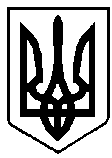 УКРАЇНА 	                                      ВАРАСЬКА МІСЬКА РАДА      Проект І.БарабухРІВНЕНСЬКОЇ ОБЛАСТІСьоме скликання(порядковий номер сесії)Р І Ш Е Н Н Я              (нова редакція від 02.04.2019)25.10.2018  року              		      			                           №1367З метою дотримання вимог Земельного Кодексу України, Цивільного кодексу України, Закону України «Про засади державної регуляторної політики у сфері господарської діяльності», Постанови Кабінету Міністрів України від 19.04.1993 №284 «Про Порядок визначення та відшкодування збитків власникам землі та землекористувачам», враховуючи звіт про базове відстеження результативності регуляторного акта від 05.07.2018 року, керуючись ст.59 Закону України «Про місцеве самоврядування в Україні», за погодженням з постійною депутатською комісією з питань бюджету, фінансів, економічного розвитку та інвестиційної політики, Вараська міська радаВИРІШИЛА: 1. Визнати таким, що втратило чинність рішення Вараської міської ради від 08.06.2018 №1104 «Про затвердження Положення про Порядок визначення та відшкодування збитків власникам землі та землекористувачам».2. Контроль за виконанням цього рішення покласти на постійну комісію з питань бюджету, фінансів, економічного розвитку та інвестиційної політики міської ради.Міський голова                                                                                С.АнощенкоПро визнання таким, що втратило чинність рішення міської ради від 08.06.2018 №1104 «Про затвердження Положення про Порядок визначення та відшкодування збитків власникам землі та землекористувачам»